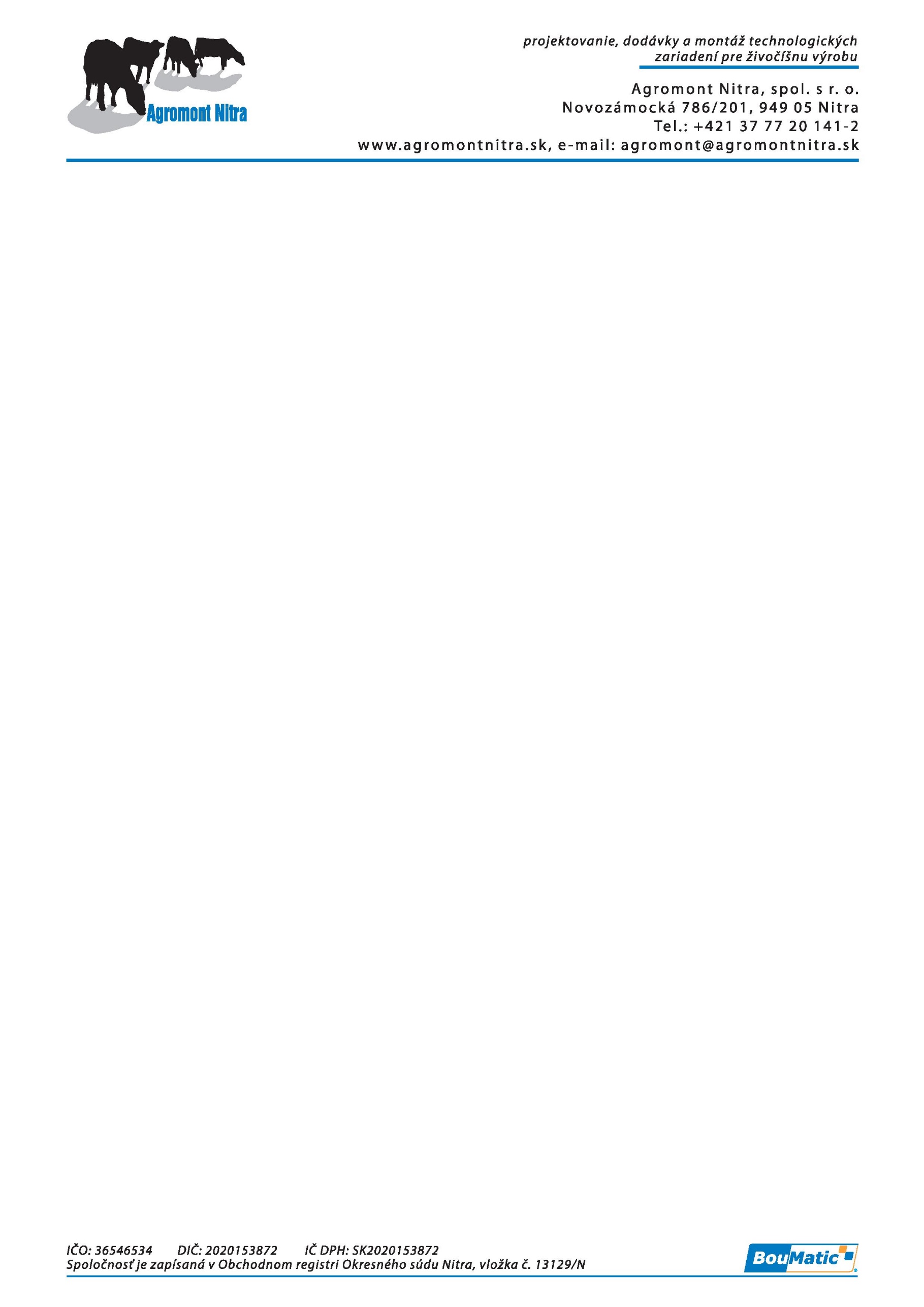 Z M L U V A O poskytovaní poradenských a asistenčných služieb spojených s používaním softvérov HerdMetrix a SmartDairy.v zmysle § 269  Obchodného zákonníka č.513/1991 Zb.                                                    v znení neskorších noviel a doplnkovIdentifikačné údaje1. Poskytovateľ služieb:	Agromont Nitra, spol. s r.o.					Novozámocká 786/201					949 05 Nitra					IČO: 365 465 34					V zastúpení: Ing. Alexander Haulik, konateľ spol. s r. o.Číslo účtu: SK34 1111 0000 0066 1807 9029					(ďalej len „poskytovateľ“)					a2. Objednávateľ služieb: 	AGROPODNIK SLAMOZ spol. s r.o.Hlavná 480,076 64,  Zemplínska Teplica		IČO: 36 204 447V zastúpení:  	Ing. Ivan Seňko, konateľ spol. s r.o.						Číslo účtu: 	SK51 0200 0000 0014 5011 5758(ďalej len „objednávateľ“)sa dohodli na tejto zmluve:Predmet zmluvy1.	Poskytovateľ sa zaväzuje poskytovať pre objednávateľa poradenské a asistenčné služby spojené s používaním softvérov HerdMetrix a SmartDairy.2.	Poskytovateľ služieb je zodpovedný za riadny výkon poradenských a asistentských služieb pre objednávateľa v rozsahu uvedenom v Prílohe č.1.3.	Poskytovateľ je povinný služby podľa tejto zmluvy vykonávať osobne alebo poverenou osobou, za ktorú preberá zodpovednosť.Popis služieb1.	Poradenskými službami poskytovateľa sú najmä tieto body uvedené v Prílohe č.1:		      a)	poradenstvo počas pracovných dní v čase od 08:00 – 16:00		      h)	školenie v priestoroch firmy Agromont Nitra, spol. s r.o. 1-krát ročne v pevne                          	stanovenom termíne2.	Asistenčnými službami poskytovateľa sú najmä tieto body uvedené v Prílohe č.1:aktualizácia hore uvedených programov (nové funkcie, vylepšenia)pravidelné zálohovanie údajov na bezpečný serverreinštalácia programu po zmene alebo oprave počítačapri závažných poruchách (napr. poškodenie databázy a pod.) servisný zásah IT špecialistuna požiadanie možnosť zasielať manažérske správy (analýza práce dojičov, reprodukčné ukazovatele, rozbor PSB a pod.) na Vami zvolenú e-mailovú adresuimport výsledkov kontroly úžitkovosti (na požiadanie)Platobné podmienky1.	Na základe Prílohy č.1 sa objednávateľ služieb zaväzuje uhradzovať poskytovateľovi  za poskytnuté služby dohodnutú odmenu v pravidelných mesačných splátkach vo výške 65,- € bez DPH za výkony v pracovných dňoch od 08:00 do 16:00 hod. Výkony mimo uvedeného času sú spoplatnené podľa sadzobníka uvedenom v Prílohe č.1 v časti „Podpora mimo pracovného času“. Platby sú realizované  mesačne pozadu, bezhotovostným prevodom na účet poskytovateľa v peňažnom ústave uvedenom v tejto zmluve. Poskytovateľ  je platca DPH.2.	Poskytovateľ služieb vystaví najneskôr do piateho dňa mesiaca nasledujúceho po mesiaci, v ktorom pre objednávateľa vykonával služby podľa tejto zmluvy, faktúru za vykonané služby.3.	Podkladom pre fakturáciu poskytnutých služieb cez internet (podľa Prílohy č.1 alebo Prílohy č.2) je „Správa o pripojení“ z programu Team Viewer. V správe je uvedené identifikačné číslo užívateľa, dátum a rozsah poskytnutej podpory. Správu o pripojení dostane objednávateľ spolu s faktúrou za daný mesiac.4.	Podkladom pre fakturáciu telefonicky poskytnutých služieb (podľa Prílohy č.1 alebo prílohy č.2) je rozpis hovorov medzi poskytovateľom a objednávateľom. Rozpis hovorov bude obsahovať: telefónne čísla oboch účastníkov telefonátu, dátum a trvanie telefonátu, stručný popis riešeného problému. Rozpis hovorov dostane objednávateľ spolu s faktúrou za daný mesiac.5.	Objednávateľ služieb zabezpečí prevod finančných prostriedkov (dohodnutej odmeny) na účet poskytovateľa do 21 dní odo dňa doručenia faktúry za vykonané služby. Za deň finančného plnenia sa považuje deň odpísania fakturovanej sumy z účtu objednávateľa v prospech účtu poskytovateľa.6.	Pri platbe vopred za celé obdobie uvedené v bode č.1 odsek V, má objednávateľ nárok na zľavu z celej sumy vo výške 10%. Táto platba je za výkony v pracovných dňoch od 08:00 do 16:00 hod. počas zmluvného obdobia. Platbou vopred sa ruší účinnosť bodu č.1 IV. Výkony mimo uvedeného času sú spoplatnené podľa sadzobníka uvedenom v Prílohe č.1 v časti „Podpora mimo pracovného času“. Platby sú realizované  mesačne pozadu, bezhotovostným prevodom na účet poskytovateľa v peňažnom ústave uvedenom v tejto zmluve. Poskytovateľ  je platca DPH.Platnosť a účinnosť zmluvy1.	Zmluva sa uzatvára na dobu určitú s účinnosťou od 05.02.2019 na dobu 12 mesiacov, t.j. do 05.02.2020.2.	V prípade, že žiadna zo zmluvných strán nedoručí najneskôr do 60 dní  pred uplynutím pôvodnej doby trvania zmluvného vzťahu písomné oznámenie druhej zmluvnej strane, že trvá na ukončení zmluvy o poskytovaní poradenských a asistenčných služieb spojených s používaním softvérov HerdMetrix a SmartDairy v pôvodnom termíne, zmluva sa automaticky predlžuje o 12 mesiacov.3.	Poskytovateľ  a objednávateľ služieb sú oprávnení vypovedať zmluvu z akýchkoľvek dôvodov ako aj bez udania dôvodu. Objednávateľ aj poskytovateľ môžu zmluvu vypovedať písomnou výpoveďou. Výpovedná lehota je jednomesačná a jej plynutie upravuje § . Vzájomné záväzky sú si povinné strany vysporiadať do 7 dní od ukončenia tejto zmluvy. 4.	Pri predčasnom ukončení zmluvy zo strany objednávateľa, má poskytovateľ nárok na uplatnenie pokuty za predčasné ukončenie zmluvy. Výška pokuty je stanovená na 50% úhrnnej výšky zostávajúcich platieb do konca zmluvného obdobia v zmysle bodu č.1 tohto článku.5.	Zmluvu možno ukončiť písomnou dohodou poskytovateľa a objednávateľa, v ktorej zmluvné strany určia deň, ku ktorému sa zmluva ukončuje.Ostatné ustanovenia1.	Zmluvné strany sa v zmysle § 262 ods.1 Obchodného zákonníka dohodli na tom, že záväzkový vzťah vzniknutý na základe tejto zmluvy sa riadi ustanoveniami Obchodného zákonníka č. 513/1991 Zb.2.	Oprávnenými osobami pri nahlasovaní požiadaviek a porúch  za poskytovateľa služby  sú:Ing. Miloš Martiška	tel. kontakt  0910 906 575, Mgr. Daniel Hovancsek	tel. kontakt  0903 808 555, prípadne nimi poverené osoby.3.	Všetky prípadné zmeny a doplnenia zmluvy budú vyhotovené len v písomnej forme a po vzájomnej dohode zmluvných strán.4.	Zmluva sa vyhotovuje v dvoch rovnopisoch s povahou originálu, pričom objednávateľ aj poskytovateľ  služieb dostanú po jednom rovnopise.5.	Neoddeliteľnou súčasťou tejto zmluvy je Príloha č. 1 alebo Príloha č.2.6.	Zmluvné strany vyhlasujú, že si zmluvu riadne prečítali, jej obsahu porozumeli a na znak súhlasu ju bez akéhokoľvek nátlaku a teda slobodne podpísali. V Nitre, dňa 05.02.2019Poskytovateľ:			  				           Objednávateľ:------------------------------------  					            -----------------------------------------	              Agromont Nitra, spol. s .r. o.	                                                                     AGROPODNIK SLAMOZ spol. s r.o.       Ing. Alexander Haulik	        					            Ing. Ivan Seňko	              	konateľ spol. s r.o.		                                                                     konateľ spol. s r.o.			Príloha č.1Používatelia programov HerdMetrix alebo SmartDairy	Paušálny program 		65 Eur / mesiac	Viazanosť 12 mesiacov na základe uzatvorenej zmluvy.V cene je zahrnutá vzdialená podpora prostredníctvom internetu alebo telefonicky:               a)    poradenstvo počas pracovných dní v čase od 08:00 – 16:00 hod.aktualizácia hore uvedených programov (nové funkcie, vylepšenia)pravidelné zálohovanie údajov na bezpečný server, podmienkou je internetové pripojeniereinštalácia programu po zmene alebo oprave počítačapri závažných poruchách (napr. poškodenie databázy a pod.) servisný zásahIT špecialistu priamo zo softvérovej spoločnostina požiadanie možnosť zasielať manažérske správy s analýzou dosahovaných parametrov (práca dojičov, reprodukčné ukazovatele, rozbor PSB a pod.) na Vami zvolenú e-mailovú adresuimport výsledkov kontroly úžitkovosti (na požiadanie)školenie v priestoroch firmy Agromont Nitra, 1 krát ročne v pevne stanovenom termíne Podpora mimo pracovného časuPodpora cez internet alebo telefón			23 Eur / hod, tarifikácia po 30 min. – 						                                     každých začatých 30 min.Ak bude potrebný výjazd technika, pri paušálnom programe platí zvýhodnená hodinová sadzba:					Doprava 		0,30 Eur / km			Cena práce		28 Eur / hodZákazníci zaradení vo vernostnom programe majú nárok na zľavu z hore uvedených cien podľa platného zoznamu špeciálnych zliav na rok 2018.Poskytovateľ:			  				           Objednávateľ:------------------------------------  					            -----------------------------------------	              Agromont Nitra, spol. s .r. o.	                                                                     AGROPODNIK SLAMOZ spol. s r.o.       Ing. Alexander Haulik	        					            Ing. Ivan Seňko	              	konateľ spol. s r.o.		                                                                     konateľ spol. s r.o.			Príloha č.2Zákazníci bez zakúpeného paušálneho programu – Tarifikačný programPodmienkou poskytovania poradenských a asistenčných služieb cez telefón alebo internet pre programy HerdMetrix alebo SmartDairy je podpísaná zmluva na fakturáciu za služby poskytnuté cez telefón alebo internet.Počas pracovných dní v čase od 08:00 – 16:00Podpora cez internet alebo telefón			30 Eur / hod, tarifikácia po 30 min. – 								           každých začatých 30 min.Mimo pracovného času Podpora cez internet alebo telefón			50 Eur / hod, tarifikácia po 30 min. – 								           každých začatých 30 min.Objednávateľ bude pri telefonáte vopred upozornený na spoplatňovaný hovor.Poznámka:Zákazníkom bez podpísanej zmluvy na fakturáciu poskytnutých služieb cez telefón alebo internet sa tieto služby nebudú vykonávať. Odstraňovanie porúch a školenia u zákazníka:Doprava 	 	0,30 Eur / kmCena práce	               35 Eur / hodZávažné poruchyPoruchy, pri ktorých je potrebný zásah IT špecialistu , napr. poškodenie databázy, zlyhanie alebo výmena počítača s potrebou novej inštalácie programu.Poplatok za obnovenie licencie: 280 EurZávažné poruchy nie je možné odstraňovať na diaľku, vždy sa riešia priamo u zákazníka. K poplatku za obnovenie licencie sa účtuje doprava a cena práce technika podľa sadzobníka v bode C.Deaktivovanie funkcionalít programuZákazníkom bez zakúpenej podpory Príloha č.1 budú  deaktivované funkcionality programu podľa Tabuľky č.1 Zákazník má nárok iba na pôvodnú verziu programu, ktorú používal pred poruchou. Ak by bola táto verzia už zastaraná a nevyhovovala by aktuálne používanej verzii operačného systému Windows, môže si dodávateľ softvéru účtovať poplatok za aktualizáciu na kompatibilnú verziu s používaným operačným systémom Windows. Tento poplatok závisí od dátumu inštalácie programu, prípadne dátumu jeho poslednej aktualizácie k dátumu poruchy.Poskytovateľ:			  				           Objednávateľ:------------------------------------  					            -----------------------------------------	              Agromont Nitra, spol. s .r. o.	                                                                     AGROPODNIK SLAMOZ spol. s r.o.       Ing. Alexander Haulik	        					            Ing. Ivan Seňko	              	konateľ spol. s r.o.		                                                                     konateľ spol. s r.o.			Tabuľka č.1s podporoubez podporyMobilná aplikácia Riadenie1 Údaje o stáde1.1 Denné udalosti 1.2 Karta kravy1.3.1 Zoznam očakávaných udalostí 1.3.3 Vreckový zoznam činnostíFormuláre1.4.1 Formulár zápisu denných udalostí1.4.2 Zápis dojenia1.4.3 Záznamový list kondície1.4.4 Zoznam návštev1.4.5 Záznam váženia1.4.6 Záznam reprodukcie a zdravia1.5 Aktualizácia udalostí – záznamy mlieka1.6 Zoznam chorôb1.7 Zoznam liečebných zákrokov1.8. Zoznam liečiv1.9 Zoznam partnerov1.10 Dôvody presunu1.11 Skupinové presuny1.14 Plánované udalostíPlán liečbyProgram vakcinácieProgram synchronizáciePlánovanie udalosti1.15 História1.17 Sumár triedených krávZoznam návštevníkov2 Riadenie výroby mlieka2.1 Kontrola úžitkovosti2.2 Aktuálna laktácia2.3 Laktácia 305 dní2.4 Ukončená laktácia2.5 Nádoje z dojárne2.6 Odchýlky v produkcii mlieka2.7 Správa- 7 denná mliečna úžitkovosť2.8. Analýza SPP2.8.1 Celkový prehľad SPP (stručný)2.8.2 Celkový prehľad SPP (úplný)2.8.3 Správa o SPP za 4 posledné dojenia2.8.4 Mesačná správa SPP (podľa mesiaca otelenia)2.12 Analýza dojenia2.13 Graf produkcie mlieka3 Reprodukcia prehľad3.1 Analýza reprodukcie a prehľad3.13 Reprodukcia KPI (USA)3.2 Stav reprodukcie stáda3.3 Prehľad očakávaných pôrodov3.4 Reprodukčné problémy3.5. Mladý dobytok3.6 Plemenní býci3.7 Rozbor inseminácie3.8 Intervaly ruje a pripúšťaní3.10 Analýza reprodukcie (skupina otelených kráv)4 Zdravotný stav a Liečba4.1 Rozbor PSB 4.2 Správa o zdravotnom stave4.3 Analýza kondície4.4 Rozbor hmotnostiRozbor hmotnosti Rozbor hmotnosti mladého dobytka4.5 Mastitída - rozbory4.6 Zoznam použitých liečiv4.7 Nákup liečiv4.8 Zásoba liečiv4.9 Správa ochranných lehôt4.10 Analýza zasušeniaVýsledky zasušeniaZasušenie/produkcia mliekaObdobie zasušeniaKravy na zasušenie4.11 Analýza nôh/paznechtov4.17 Rozbor vyradeniaRegisterKniha veterinárnych úkonovAnalýza zdravotných udalostí5 Stádo5.1 Prehliadač stáda5.2 Evidencia stáda5.3 Vlastné správy5.4 Veľkosť stáda5.5 Mesačný prehľad stáda5.6 Pohyby zvierat5.7 Prehľad presunov v stáde5.13 Správa skupiny7 Plemenní býci7.1 Karty plemenníkov7.2 Zásoba inseminačných dávok7.4 Zoznam býkov7.5 Ukázať inseminácie (vlastné)7.8 Plán pripúšťania8 Kŕmenie8.1 Nastavenie kŕmenia8.2 Výpočet jadra8.3 Údaje o krmive8.4 Zakúpené krmivo8.5 Prehľad rozdelenia jadra8.6 Príjem krmiva8.7 Upozornenie na malý príjem jadra8.8 Správa- 7 denný príjem krmiva8.10 Kombinácia krmív9 Prognóza mlieka9.1 Zadávanie údajov9.1.2 Manuálne zadanie9.2 Dodávky mlieka9.2.1 Údaje o odvoze9.2.2 Mesačné údaje9.3 Analýza/ správy9.3.1 Analýza za mesiac/rok9.3.2 Analýza močoviny9.3.3 Správy o produkcii mlieka9.3.5 Správa o kvalite9.4 Všeobecné informácie o prognóze mlieka9.4.2 Prehľad info o zvierati9.4.3 Plánovaná brakácia9.4.4 Predpoklad úžitkovosti na kravu9.4.5 Predpoveď10 Správy10.1 Kontrolný zoznam veterinára10.4 Systém kvality11 Ekonomika11.1 Porovnanie fariem11.2 Zisk/strata/deň11.4 Ekonomická výsledková správa11.5 Technická výsledková správa11.9 Predpoklad nákladov11.13 Skrytý profit11.14 Známky kravy12 Prepojenia12.4 Evidencia merania mlieka (EMM)12.2 Synchronizácia PDAImport priparovacieho plánuSmartDairy Systém Prijať údajeSynchronizovať údajeVýkon dojárne